lMADONAS NOVADA PAŠVALDĪBA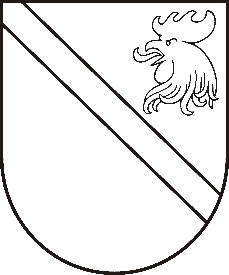 Reģ. Nr. 90000054572Saieta laukums 1, Madona, Madonas novads, LV-4801 t. 64860090, e-pasts: pasts@madona.lv ___________________________________________________________________________MADONAS NOVADA PAŠVALDĪBAS DOMESLĒMUMSMadonā2020.gada 21.aprīlī									       Nr.149									         (protokols Nr.8, 9.p.)Par līdzfinansējuma piešķiršanu biedrībai “Mēs – Barkavas pagastam” projekta “Sporta pasākumu un treniņu kvalitātes celšana Barkavas pagastā” īstenošanaiMadonas novada pašvaldība ir saņēmusi biedrības “Mēs - Barkavas pagastam” reģ. Nr. 40008207723, Brīvības iela 7, Barkava, Madonas novads, valdes priekšsēdētāja A.Šruba iesniegumu ar lūgumu piešķirt biedrībai līdzfinansējumu 10%, tas ir 558,06 EUR (pieci simti piecdesmit astoņi euro 6 centi) apmērā projekta “Sporta pasākumu un treniņu kvalitātes celšana Barkavas pagastā” īstenošanai. 	Projekta kopējās izmaksas 5580.58 EUR (pieci tūkstoši pieci simti astoņdesmit euro 58 centi.) Projekts iesniegts un apstiprināts Madonas novada fonda atklāta projektu konkursa Latvijas Lauku attīstības programmas 2014. – 2020. gadam apakšpasākuma: 19.2 “Darbības īstenošana saskaņā ar sabiedrības virzītas vietējās attīstības stratēģiju” aktivitātē: 19.2.2. “Vietas potenciāla attīstības iniciatīvas”.Projekta ietvaros paredzēts nomainīt grīdas segumu trenažieru zālē, iegādāties dažādu treniņu aprīkojumu, kas paplašinās iespējas treniņiem gan individuālajos, gan komandu sporta veidos. Lai nodrošinātu projekta “Sporta pasākumu un treniņu kvalitātes celšana Barkavas pagastā” īstenošanu, biedrībai “Mēs – Barkavas pagastam” nepieciešams nodrošināt Madonas novada pašvaldības līdzfinansējumu 558.06 EUR (pieci simti piecdesmit astoņi euro 6 centi) apmērā.Noklausījusies sniegto informāciju, ņemot vērā 21.04.2020. Finanšu un attīstības komitejas atzinumu, atklāti balsojot: PAR – 13 (Agris Lungevičs, Zigfrīds Gora, Ivars Miķelsons, Andrejs Ceļapīters, Antra Gotlaufa, Artūrs Grandāns, Gunārs Ikaunieks, Valda Kļaviņa, Valentīns Rakstiņš, Andris Sakne, Rihards Saulītis, Inese Strode, Kaspars Udrass), PRET – NAV, ATTURAS – NAV,  Madonas novada pašvaldības dome NOLEMJ:Piešķirt biedrībai “Mēs – Barkavas pagastam” reģ. Nr. 40008207723, Brīvības iela 7, Barkava, Madonas novads līdzfinansējumu 558.06 EUR (pieci simti piecdesmit astoņi euro 6 centi) apmērā projekta “Sporta pasākumu un treniņu kvalitātes celšana Barkavas pagastā” īstenošanai.Madonas novada pašvaldībai slēgt līgumu ar biedrību “Mēs - Barkavas pagastam” par finansējuma piešķiršanu projektam, izlietošanu un pārskata iesniegšanu par finansējuma izlietojumu.Domes priekšsēdētājs								          A.LungevičsI.Solozemniece 62302391